In Discovery Class this term, we will be studying the following units of work: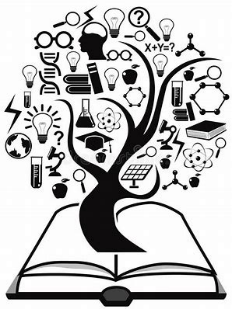 Knowledge Organisers for Maths, Science, History and Geography will be sent home. These can be used to discuss what your child is learning in school, you can use a knowledge organiser in different ways: Read through it together; discuss tricky vocabulary; quiz your  child on the knowledge they have acquired; play true and false  games with the facts.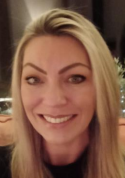 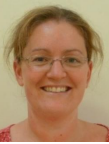 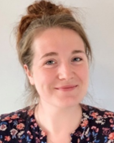 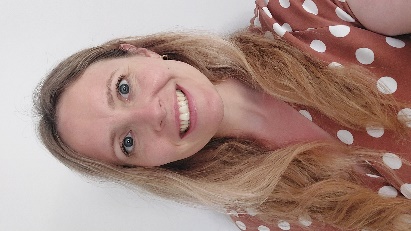 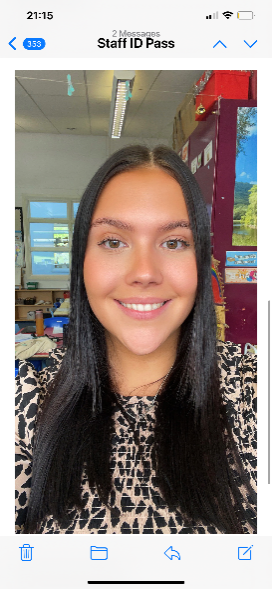 Our Ambitious Curriculum at Curry Rivel Church of England Primary SchoolOur curriculum is a ‘knowledge-rich’ and ‘sticky’ curriculum, based on the teaching of core concepts and skills.WHAT IS A KNOWLEDGE-RICH APPROACH?‘The accumulated wealth of human knowledge, and what we choose to pass on to the next generation through teaching in our schools (the curriculum), must be at the heart of education’ (Amanda Spielman).Knowledge underpins and enables the application of skills. We strive for children to learn skills alongside knowledge, ensuring that both are developed. At Curry Rivel Church of England Primary School and Little Pips Nursery we see knowledge and skills as intertwined. We believe that this is important for making the curriculum relevant and meaningful to pupils and for putting knowledge into context.  We have looked at every curriculum area individually, as we recognise that each subject is unique and includes its own substantive knowledge, disciplinary knowledge and skills. We have sequenced the content of many of our subjects using ‘rolling programmes’ which ensure that whatever path a pupil takes through the school, the National Curriculum content is covered. More importantly, our curriculum is a ‘spiral curriculum’ in which key concepts are presented repeatedly throughout the curriculum, but with deepening layers of complexity.PROMOTING READINGA good ability in reading is fundamental to everything that the children will learn in class during the year, and regular practice is therefore the most important aspect of homework that he or she will have. Please keep in touch with us if you are experiencing difficulties with helping your child with this vital regular activity. For our part, we will let you know if there is insufficient reading practice taking place. (Daily home reading is expected as least 4 times a week). Here are some top tips:All children need to read some of their book aloud to you whatever their abilityAgree daily targets with your child. E.g. 10 pages or 20 minutesDiscuss what your child is readingRead to your child regularly: this could be a book you have chosen together or could be your child’s school book.Record all home reading in the reading diary.ACCELERATED READERWe use a reading scheme called Accelerated Reader for Key Stage 2, and for some pupils in Year 2, once they have progressed through the phonetically decodable books.As the children bring their reading books home you will notice a system of levelling books. The number on the front of the book indicates the reading level (which has been determined by the results of a reading assessment that all the children have completed). This enables us to have a much firmer understanding of the children’s progress. You will also hear about ‘quizzes’. This enables the monitoring of the children’s comprehension and whether they’ve understood their reading – not just read the words. Throughout the term, we will continue to celebrate and support the children with their reading habits and their comprehension skills.Your child’s decimal reading range corresponds to books, which aim to challenge your child yet be decodable without your child getting frustrated or losing understanding. Teachers will adjust reading ranges at their discretion.Children should aim to score at least 80% on a quiz in school to show that they have generally understood their reading text.If your child is concerned that they are finding this tricky, they could try any of these:Choose a shorter book.Choose a book, which they prefer and find more engaging.Ask to read more of their text with an adult, who will help them to infer the meaning of new vocabulary and show them how to summarise whilst reading.When children have read approximately 3 books (with a quiz of 80% or more), they will likely move up another tenth. 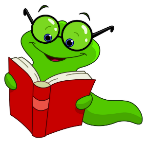 We hope that children will move up quickly to get to books higher in their range, as they seek to challenge themselves and maximise their progress.Curry RivelChurch of England Primary School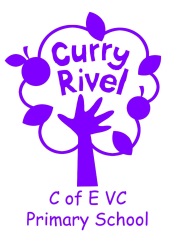 ‘Healthy Trees Bearing Good Fruit’Discovery Class Spring NewsletterSeptember 2024Dear Parents/Carers,Welcome back and a happy new year to you all. We hope you have all had a lovely Christmas break with your families. I hope the children are looking forward to a very busy, but exciting Spring term in Discovery class. It is hoped that this newsletter gives you an idea of what you can expect from the term ahead. Communication is so important, and although the beginning/end of the day does not allow for long conversations, you can always contact us via the school office.  It is important that you have an understanding of what the school day looks like. Please see the timetable below which illustrates a typical week in Discovery Class this term- this can be used to help you have conversations about what your child has been learning in school each day.We have lots of exciting lessons coming up including swimming which starts on Wednesday 3rd January 2024. Miss Martin and Mrs AinsworthDear Parents/Carers,Welcome back and a happy new year to you all. We hope you have all had a lovely Christmas break with your families. I hope the children are looking forward to a very busy, but exciting Spring term in Discovery class. It is hoped that this newsletter gives you an idea of what you can expect from the term ahead. Communication is so important, and although the beginning/end of the day does not allow for long conversations, you can always contact us via the school office.  It is important that you have an understanding of what the school day looks like. Please see the timetable below which illustrates a typical week in Discovery Class this term- this can be used to help you have conversations about what your child has been learning in school each day.We have lots of exciting lessons coming up including swimming which starts on Wednesday 3rd January 2024. Miss Martin and Mrs AinsworthDear Parents/Carers,Welcome back and a happy new year to you all. We hope you have all had a lovely Christmas break with your families. I hope the children are looking forward to a very busy, but exciting Spring term in Discovery class. It is hoped that this newsletter gives you an idea of what you can expect from the term ahead. Communication is so important, and although the beginning/end of the day does not allow for long conversations, you can always contact us via the school office.  It is important that you have an understanding of what the school day looks like. Please see the timetable below which illustrates a typical week in Discovery Class this term- this can be used to help you have conversations about what your child has been learning in school each day.We have lots of exciting lessons coming up including swimming which starts on Wednesday 3rd January 2024. Miss Martin and Mrs AinsworthBell 8.408.45-9.00:Session 1 9.00-9:15 Session 2 9:15-10:15 Break 10.15-10.30 Session 2 10.30-11.00 Session 3 11.00-12.10 Lunch 12.10 – 1.05pm Session 4 1.05- 1.25 Collective Worship 1.25-1.50  Session 5 2.00-3.00  Session 5 2.00-3.00 End of day3.00-3.15 Mon TTRS Maths flashback Maths B R E A K T I M E Guided Reading English L U N C H T I M E Independent reading Assembly Term 1: ArtTerm 2: DTTerm 1: ArtTerm 2: DTClass book Tues TTRS PE PE B R E A K T I M E PaG Term 1: MusicTerm 2: Computing L U N C H T I M E Spelling Assembly EnglishEnglishClass book Wed Independent readingMaths flashback Maths B R E A K T I M E Term 1: SwimmingTerm 2: PETerm 1: SwimmingTerm 2: PEL U N C H T I M E  Independent Reading French  Term 1: RE Term 2: PSHETerm 1: RE Term 2: PSHEClass book Thu Spelling shed Maths Flashback Maths B R E A K T I M E Guided reading English L U N C H T I M E Independent Reading Assembly  History HistoryClass book Fri Spelling shed Maths flashback Maths B R E A K T I M E Guided reading English L U N C H T I M E Independent ReadingScienceScienceCelebration Assembly Class book EnglishOwn version ‘suspense’ narratives Mystery narrativePlay script Short news reportScienceRocks Maths3,6,9 times table7 times tableUnderstanding and manipulating multiplicative relationshipsCoordinatesHistoryThe Great PlaguePESwimmingNetballHandballGeographyHow can we live more sustainably?MusicCompose with your friendsArt and designPainting and mixed media: Light and darkComputingCreating MediaPSHE Responsibility, community and democracy REWhat do Christians learn from the Creation Story?